Областное государственное бюджетное учреждение "Введенский геронтологический центр" (далее - Учреждение), является государственным бюджетным учреждением Липецкой области, входящим в систему социальной защиты населения Липецкой области и созданным на основании решения Липецкого областного Совета народных депутатов от 29.05.1985 № 296.

Учредителем геронтологического Центра является управление социальной политики населения Липецкой области.   Управление социальной политики населения Липецкой области (далее - Управление) является отраслевым исполнительным органом государственной власти области.   Управление в своей деятельности руководствуется Конституцией Российской Федерации, федеральными конституционными законами, федеральными законами, актами Президента Российской Федерации, актами Правительства Российской Федерации и иными нормативными правовыми актами Российской Федерации, Уставом Липецкой области, областными законами и иными правовыми актами области, настоящим Положением.      Управление осуществляет свою деятельность во взаимодействии с территориальными федеральными органами исполнительной власти, исполнительными органами государственной власти Липецкой области, органами местного самоуправления, муниципальными учреждениями социальной защиты населения, общественными объединениями и иными организациями.Юридический адрес: 398038, г. Липецк, ул. Плеханова, д. 33.
  398000, г.Липецк, ул. Плеханова, д. 33
  sozan@admlr.lipetsk.ru
 +7 (4742) 25-25-25
 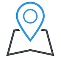 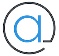 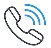 Режим работы управления:Понедельник-четверг: с 8-30 до 17-30
Пятница: с 8-30 до 16-30
Перерыв: с 13-00 до 14-00
Выходной: суббота, воскресенье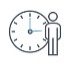 График приема граждан должностными лицами управления социальной политики населения Липецкой областиВремя приема: с 9.00 до 17.00Место приема: управление социальной политики населения Липецкой области, г.Липецк, ул.Плеханова, д.33, 1 этаж, комната приёма граждан.Белоглазова Ольга Николаевнаначальник управления2-ой вторник   месяца по всем вопросам социальной защиты населенияАндрееваТатьянаВикторовназаместитель начальника управления1-я среда   месяцапо вопросам организации социального обслуживания; по вопросам работы областных учреждений социальной защиты, содержания и развития материальной базы отрасли; по вопросам предоставления социальных гарантий инвалидам и организации доступной средыМалышенкова Ирина Александровназаместитель начальника управления2-я среда   месяцапо вопросам семьи, демографии, социальной поддержки семьи, материнства и детства;по вопросам обеспечения сертификатами и социальными гарантиями по жилищно-коммунальным услугамМихайлова Елена Александровназаместитель начальника управления3-я среда   месяца        по вопросам социальных гарантий   льготным категориям гражданДроздоваЕленаЕвгеньевнаначальник отдела демографии, поддержки семьи, материнства и детства1-ый и 3-ий понедельник  месяцапо вопросам реализации семейной и демографической политикиПушковаЯнаВадимовнаначальник отдела по работе с инвалидами2-ой и 4-ый понедельник   месяцапо вопросам предоставления социальных гарантий инвалидам и организации доступной средыБретцерНатальяЮрьевнаначальник отдела по работе с федеральными и региональными льготниками2-ая и 4-ая пятница месяцапо вопросам предоставления социальных гарантий   федеральным и региональным льготникамЗавьяловаИрина Николаевнаначальник отдела по обеспечению сертификатами, субсидиями и социальным гарантиям по жилищно-коммунальным услугам1-ый  и 4-ый вторник  месяца по вопросам предоставления социальных гарантий по жилищно-коммунальным услугам, обеспечения жилищными сертификатами и субсидиями на оплату жилого помещения и коммунальных услугСулеймановаИяСеменовнаначальник отдела организации социального обслуживания и материальной базы отрасли2-ой и 4-ый четверг месяцапо вопросам организации социального обслуживания;по вопросам работы областных учреждений социальной защиты, содержания и развития материальной базы отраслиЯблоновскийЮрий Анатольевичначальник отдела государственной службы, кадровой работы и реализации административной реформы1-я и 3-я пятница  месяцапо вопросам государственной службы, кадровой работы и реализации административной реформы;по вопросам социальных гарантий государственных служащих